DSWD DROMIC Report #24 on Super Typhoon “Rolly”as of 11 November 2020, 6PMSituation OverviewOn 29 October 2020, Typhoon “ROLLY” entered the Philippine Area of Responsibility (PAR). TY “ROLLY” intensified into a super typhoon. It made its first landfall over Bato, Catanduanes and second landfall in Tiwi, Albay. It has weakened into a typhoon and made its third landfall in San Narciso, Quezon, and fourth landfall in Lobo, Batangas on 01 November 2020. It has continued to weaken and become a tropical storm. At 8PM on 03 November 2020, it exited the Philippine Area of Responsibility (PAR). Source: DOST-PAGASA Severe Weather BulletinStatus of Affected Families / PersonsA total of 545,581 families or 2,126,073 persons were affected in 5,427 barangays in Regions NCR, II, III, CALABARZON, MIMAROPA, V, VIII, and CAR (see Table 1).Table 1. Number of Affected Families / PersonsNote: Ongoing assessment and validation being conducted. Source: DSWD-FOs NCR, II, III, CALABARZON, MIMAROPA, V, VIII, and CARStatus of Displaced Families / PersonsInside Evacuation CentersThere are 8,981 families or 36,499 persons currently taking temporary shelter in 464 evacuation centers in Regions NCR, III, CALABARZON, and V (see Table 2).Table 2. Number of Displaced Families / Persons Inside Evacuation CentersNote: Ongoing assessment and validation being conducted. Source: DSWD-FOs NCR, II, III, CALABARZON, MIMAROPA, V and CAROutside Evacuation CentersThere are 11,859 families or 48,905 persons currently staying with their relatives and/or friends in Regions V and CAR (see Table 3).Table 3. Number of Displaced Families / Persons Outside Evacuation CentersNote: Ongoing assessment and validation being conducted.Source: DSWD-FOs II, III, CALABARZON, V and CARDamaged HousesThere are 182,419 damaged houses; of which, 41,288 are totally damaged and 141,131 are partially damaged (see Table 4).Table 4. Number of Damaged HousesNote: The decrease in the number of damaged houses in Bagamanoc, Catanduanes and Magarao, Camarines Sur is due to the result of ongoing assessment and validation.Source: DSWD-FOs NCR, CALABARZON, MIMAROPA, V, and CARAssistance Provided A total of ₱77,065,342.34 worth of assistance was provided to the affected families; of which, ₱62,570,281.34 from DSWD, ₱14,453,891.00 from LGUs, and ₱41,170.00 from Private Partners (see Table 5).Table 5. Cost of Assistance Provided to Affected Families / PersonsSource: DSWD-FOs NCR, II, III, CALABARZON, MIMAROPA, V and CARDSWD DISASTER RESPONSE INFORMATION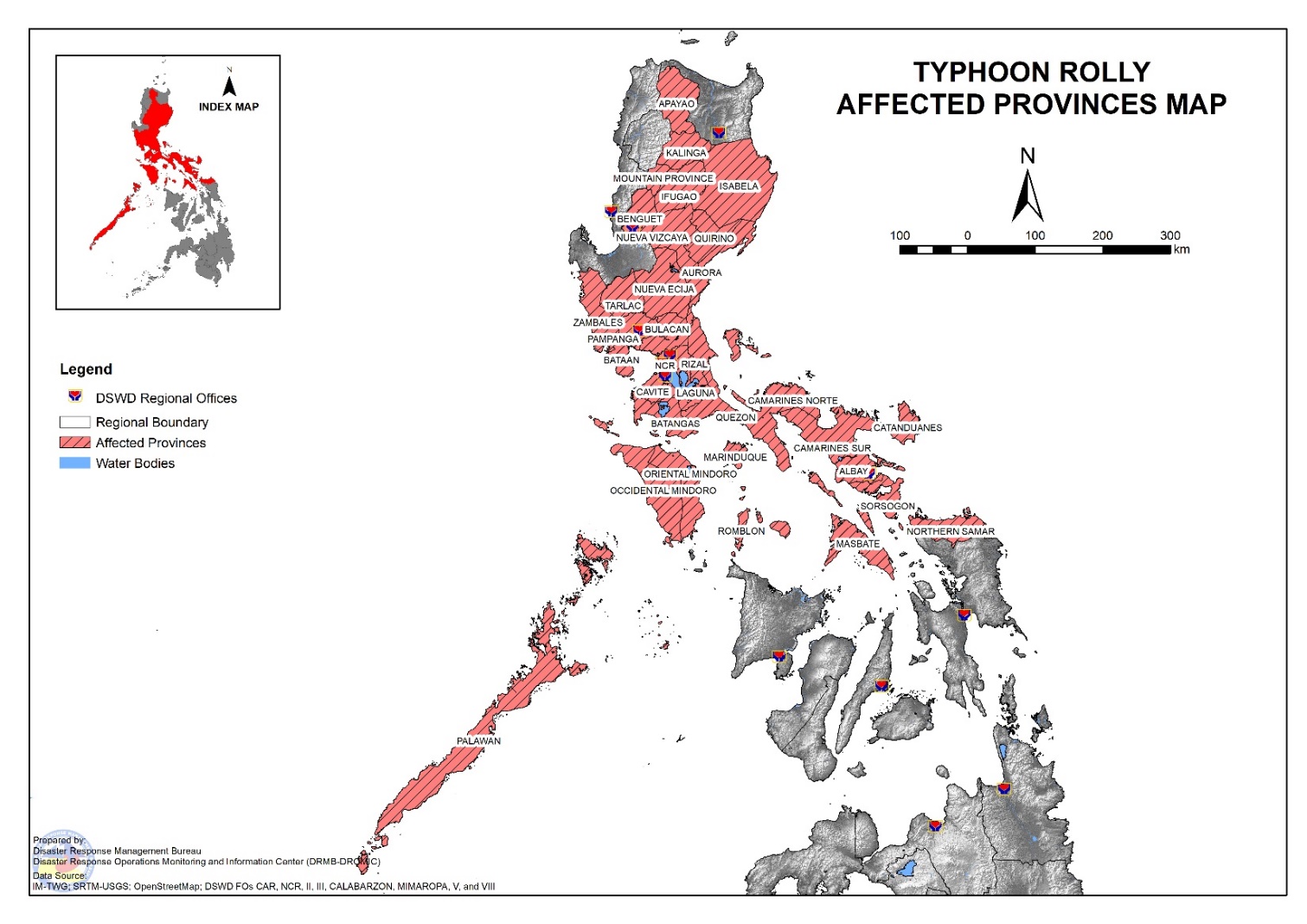 Status of Prepositioned Resources: Stockpile and Standby FundsThe DSWD Central Office (CO), Field Offices (FOs), and National Resource Operations Center (NROC) have stockpiles and standby funds amounting to ₱810,228,258.58 with breakdown as follows (see Table 2):Standby FundsA total of ₱226,127,488.27 standby funds in the CO and FOs. Of the said amount ₱184,762,513.19 is the available Quick Response Fund (QRF) in the CO.StockpilesA total of 279,186 family food packs (FFPs) amounting to ₱128,833,603.61, other food items amounting to ₱183,854,295.38 and non-food items (FNIs) amounting to ₱271,412,871.32 are available. Table 2. Available Stockpiles and Standby FundsNote: The Inventory Summary is as of 11 November 2020, 3PM.Source: DRMB and NRLMBSituational ReportsDSWD-DRMBDSWD-NRLMBDSWD-FO NCR DSWD-FO CARDSWD-FO IDSWD-FO IIDSWD-FO IIIDSWD-FO CALABARZONDSWD-FO MIMAROPADSWD-FO VDSWD-FO VIDSWD-FO VIIDSWD-FO VIIIDSWD-FO X*****The Disaster Response Operations Monitoring and Information Center (DROMIC) of the DSWD-DRMB is coordinating with the concerned DSWD Field Offices affected by Super Typhoon “Rolly” for any significant updates.Prepared by:									MARIEL B. FERRARIZCLARRIE MAE A. CASTILLOJEM ERIC F. FAMORCANReleasing OfficerPHOTO DOCUMENTATION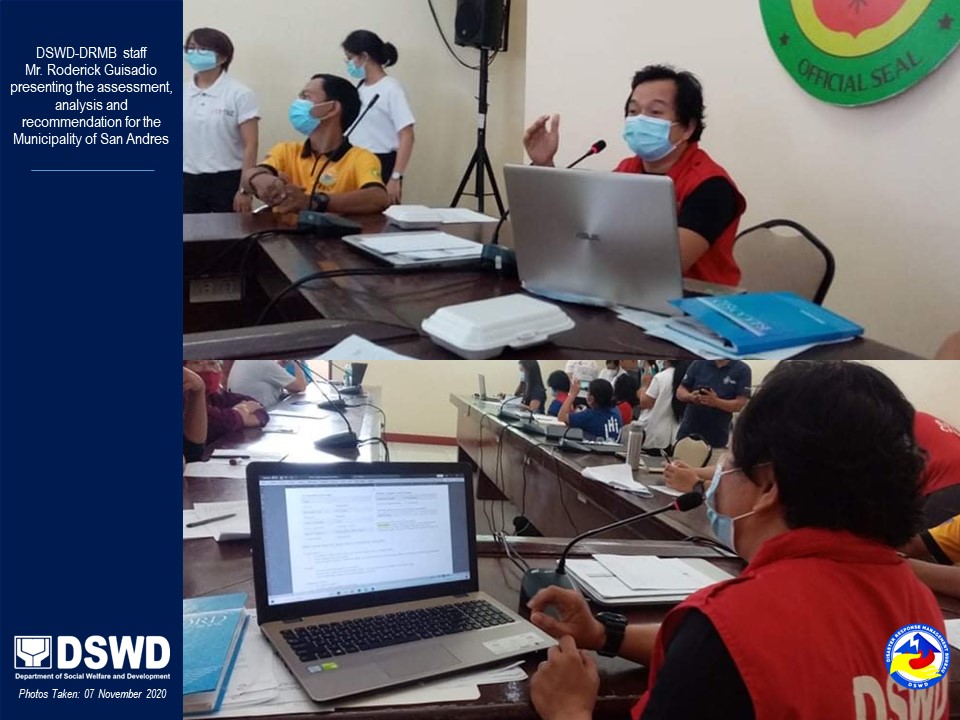 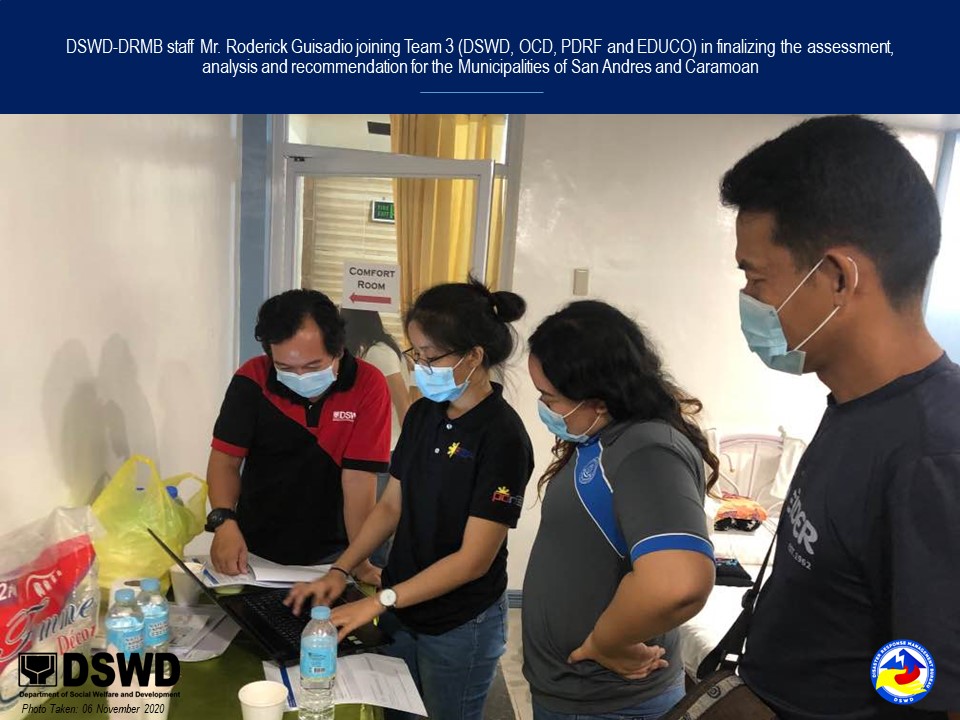 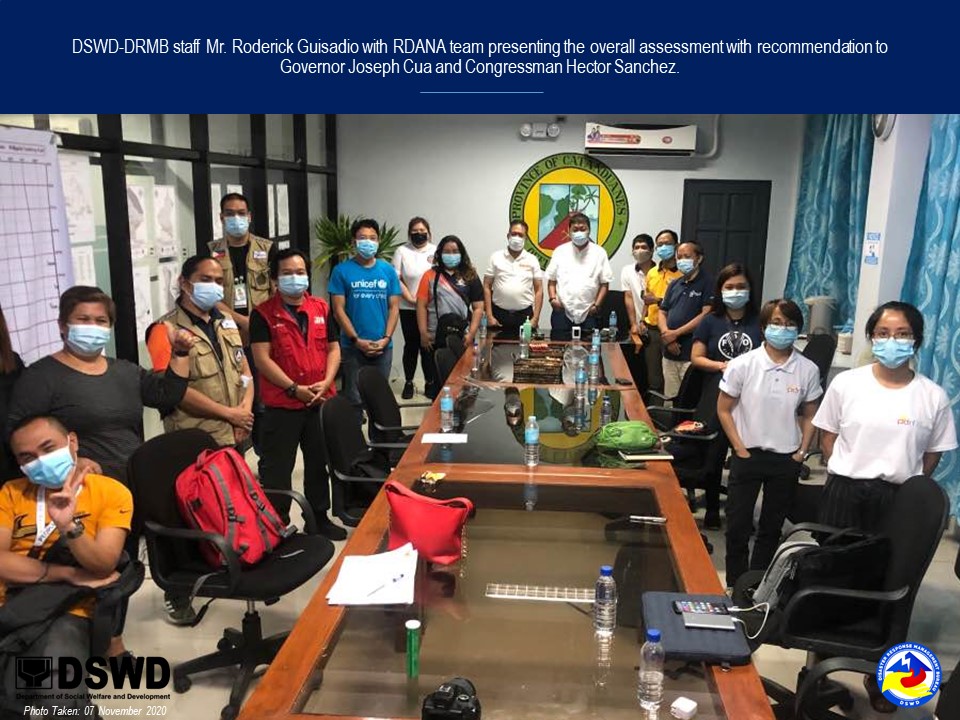 REGION / PROVINCE / MUNICIPALITY REGION / PROVINCE / MUNICIPALITY  NUMBER OF AFFECTED  NUMBER OF AFFECTED  NUMBER OF AFFECTED REGION / PROVINCE / MUNICIPALITY REGION / PROVINCE / MUNICIPALITY  Barangays  Families  Persons GRAND TOTALGRAND TOTAL                 5,427     545,851  2,126,073 NCRNCR                      72         4,971       20,446 Caloocan CityCaloocan City115Las PinasLas Pinas437119Malabon CityMalabon City6105447Mandaluyong CityMandaluyong City1184815Manila CityManila City510174128Marikina cityMarikina city2102519Muntinlupa CityMuntinlupa City821989072NavotasNavotas123301376Paranaque CityParanaque City83751494Pasig CityPasig City3103451Pateros Pateros 113Taguig CityTaguig City9244975Quezon CityQuezon City468272Valenzuela CityValenzuela City8206770REGION IIREGION II                      36            241            861 IsabelaIsabela                        2              41            146 Dinapigue                        2              41            146 Nueva VizcayaNueva Vizcaya                      22            122            451 Alfonso Castaneda                        2              10              39 Ambaguio                        2              14              44 Aritao                        1              10              29 Bambang                        4                6              34 Bayombong (capital)                        1                4              13 Diadi                        2              19              77 Dupax del Norte                        4              26              83 Kayapa                        1                2                9  Quezon                        3              26            109 Solano                        2                5              14 QuirinoQuirino                      12              78            264 Aglipay                        2              25              75 Cabarroguis (capital)                        2              15              40 Diffun                        1                4              23 Maddela                        4              25              91 Nagtipunan                        1                3                9 Saguday                        2                6              26 REGION IIIREGION III                    442       71,849     303,003 AuroraAurora                      76         3,912       13,602 Baler (capital)                        8            235         1,000 Casiguran                        8            205            605 Dilasag                        4            168            547 Dinalungan                        8            476         2,003 Dingalan                      10         2,053         7,006 Dipaculao                      13            371         1,098 Maria Aurora                      15            167            615 San Luis                      10            237            728 BataanBataan                      70         2,945       11,549 Abucay                        4              74            273 Bagac                        2            154            639 City of Balanga (capital)                      11            290         1,258 Dinalupihan                        6              83            334 Hermosa                        1                2              10 Limay                        7            417         1,588 Mariveles                        9            393         1,533 Morong                        1              92            465 Orani                        1              65            296 Orion                      15         1,018         3,682 Pilar                        8            204            799 Samal                        5            153            672 BulacanBulacan                      98       20,182       80,507 Angat                        2              25            127 Baliuag                      10            103            385 Bocaue                        1              25            129  Bulacan                        5              90            305 Calumpit                      28       19,005       76,019 Guiguinto                        2              11              39 City of Malolos (capital)                        9            251            956 City of Meycauayan                        1              40            147 Norzagaray                        4            126            462 Obando                        8            152            519 Paombong                      10            140            582 Plaridel                        7              57            189 City of San Jose del Monte                        2              12              54 San Miguel                        8            144            591 San Rafael                        1                1                3 Nueva EcijaNueva Ecija                      44         1,953         8,453 Bongabon                        3                4              20 Cabanatuan City                      12            825         3,906 Cabiao                        1                3              10 Gabaldon (Bitulok & Sabani)                        4            134            670 General Tinio (Papaya)                        2              58            190 Jaen                        1            422         1,488 Laur                        4            116            445 Licab                        2              11              49 Peñaranda                        7              87            287 Rizal                        1                2                8 San Antonio                        1            196         1,034 Science City of Muñoz                        2              35            109 Zaragoza                        4              60            237 PampangaPampanga                    113       39,814     174,959 Angeles City                        3              20              97 Apalit                        6         1,562         6,259 Arayat                        2            298         1,411 Candaba                      12         5,518       21,862 Floridablanca                        1                2              12 Guagua                        1              37            170 Lubao                        8            208            740 Macabebe                      23       12,193       51,575 Magalang                        1              27            142 Masantol                      26       13,877       69,563 Porac                        3            174            663 City of San Fernando (capital)                        3              12              59 San Luis                        9         2,075         9,725 San Simon                        8         3,560       11,881 Santa Ana                        3                8              35 Sasmuan (Sexmoan)                        4            243            765 TarlacTarlac                      11         2,352       11,413 Bamban                        1            141            690 Concepcion                        5         1,556         7,829 La Paz                        3            622         2,788 Moncada                        2              33            106 ZambalesZambales                      30            691         2,520 Candelaria                        5              69            182 Masinloc                        1              40            180 Olongapo City                        7            192            763  San Antonio                        1                6              18 Santa Cruz                      13            325         1,115 Subic                        3              59            262 CALABARZONCALABARZON                 2,063     132,857     500,602 BatangasBatangas                    508       21,073       83,698 Agoncillo                        3              17              64 Alitagtag                      16            245         1,015 Balayan                      20            413         1,428 Balete                        7            163            684 Batangas City (capital)                      92       10,211       40,273 Bauan                      31            555         2,308 Calaca                      14            893         3,520 Calatagan                      10            327         1,185 Cuenca                        6              92            388 Ibaan                        1                8              22 Laurel                      14            296         1,210 Lemery                      11            318         1,203 Lian                        5            113            501 Lipa City                      26            661         2,797 Lobo                        7            554         2,318 Mabini                      15            273            976 Malvar                      13            207            723 Mataas Na Kahoy                        9            113            466 Nasugbu                      17            720         2,874 Rosario                      13            205            853 San Jose                        5            112            486 San Juan                      24         1,049         4,570 San Luis                        5              92            342 San Nicolas                        5            124            553 San Pascual                      22            185            824 Santa Teresita                      14            213            711 Santo Tomas                      14            344         1,420 Taal                      12            145            580 Talisay                      18            306         1,208 City of Tanauan                      30         1,080         4,811 Taysan                        8              13              81 Tingloy                      12            973         3,115 Tuy                        9              53            189 CaviteCavite                    121         3,163       12,874 Amadeo                        4              22              79 Bacoor                        5            388         1,610 Carmona                      12            243         1,057 Cavite City                        1              55            278 Dasmariñas                        9              56            203 Gen. Mariano Alvarez                        5              47            210 Imus                        9            171            686 Kawit                        6            238         1,005 Magallanes                        1                1                6 Naic                        2              28            141 Noveleta                        5            352         1,408 Rosario                        7            196            818 Silang                      23            317         1,257 Tagaytay City                      16            410         1,647 Tanza                      10            447         1,772 Ternate                        6            192            697 LagunaLaguna                    294         8,622       33,678 Alaminos                      13            251         1,022 Bay                      15            505         1,953 Biñan                      12            420         1,732 Cabuyao                        9            134            549 City of Calamba                      31         1,718         6,731 Calauan                        9            130            419 Cavinti                        1                2              12 Famy                        1              11              35 Kalayaan                        3            346         1,170 Los Baños                      14            720         2,836 Luisiana                        2                7              14 Lumban                        3              80            404 Mabitac                        6              93            358 Magdalena                        4              44            170 Majayjay                      19            264         1,003 Nagcarlan                      22            453         1,934 Paete                        8            295         1,118 Pagsanjan                        6              38            151 Pakil                        6            180            665 Pangil                        7            188            680 Pila                        1              15              52 Rizal                        9            189            638 San Pablo City                      38            786         3,129 San Pedro                        6              30            140 Santa Cruz (capital)                      25            995         3,801 City of Santa Rosa                      11            422         1,741 Siniloan                        8            220            791 Victoria                        5              86            430 QuezonQuezon                 1,045       97,107     357,835 Agdangan                      12            399         1,375 Alabat                      19         1,590         5,284 Atimonan                      34         1,825         6,465 Buenavista                      37         3,424       13,983 Burdeos                        7            404         1,671 Calauag                      65         5,007       18,475 Candelaria                      22            480         1,921 Catanauan                      42         3,565       18,795 Dolores                      16            992         3,618 General Luna                      27         3,681       12,960 General Nakar                      10            301         1,069 Guinayangan                      11            465         1,955 Gumaca                      53         6,228       21,246 Infanta                      30         1,008         3,888 Jomalig                        4            364         1,334 Lopez                      86         7,537       27,452 Lucban                      10              74            309 Lucena City (capital)                      33         4,831       20,284 Macalelon                      29         2,876         9,843 Mauban                      29         1,359         5,285 Mulanay                      29         8,117       31,183 Padre Burgos                      22         2,523         7,330 Pagbilao                      26         1,695         6,101 Panukulan                      12         1,962         6,842 Patnanungan                        6            374         1,377 Perez                      14         1,428         4,725 Pitogo                      39         3,535       11,744 Plaridel                        9            715         2,396 Polillo                      16         1,164         4,281 Quezon                      23         1,466         4,602 Real                      16            760         3,349 Sampaloc                        8              95            311 San Andres                        7         4,017       18,009 San Antonio                      20         1,488         4,304 San Francisco (Aurora)                      13         3,916       14,030 San Narciso                      24         4,961       17,794 Sariaya                      37         2,341         7,602 Tagkawayan                      45         4,466       15,994 City of Tayabas                      51            992         3,862 Tiaong                      28         1,137         4,510 Unisan                      24         3,545       10,277 RizalRizal                      95         2,892       12,517 Angono                        5            198            904 City of Antipolo                        3            431         1,395 Baras                        5              54            217 Binangonan                      15            304         1,391 Cainta                        4            310         1,566 Cardona                      14            278         1,158 Jala-Jala                        9            235            930 Morong                        7              37            229 Pililla                        8            244            992 Rodriguez (Montalban)                        4              29            126 San Mateo                        4            174            870 Tanay                      10            267         1,271 Taytay                        4            258         1,106 Teresa                        3              73            362 REGION MIMAROPAREGION MIMAROPA                    562       31,666     118,846 MarinduqueMarinduque                    137         9,342       32,343 Boac (capital)                      42         3,542       12,174 Buenavista                      12         1,851         5,963 Gasan                      17         1,360         4,907 Mogpog                      25            899         3,099 Santa Cruz                      20            682         2,706 Torrijos                      21         1,008         3,494 Occidental MindoroOccidental Mindoro                    102         9,150       35,879 Abra de Ilog                        7            350         1,394 Calintaan                        6            818         3,334 Looc                        6            290            809 Lubang                      15            795         2,454 Magsaysay                      13         2,017         7,726 Mamburao (capital)                        2            277         1,202 Paluan                        7            379         1,381 Rizal                        7            348         1,291 Sablayan                      19         2,435       10,187 San Jose                      18         1,249         5,505  Santa Cruz                        2            192            596 Oriental MindoroOriental Mindoro                    181         9,031       35,545 Baco                        5            125            613 Bansud                      11            494         1,978 Bongabong                      15            432         1,761 Bulalacao (San Pedro)                        1              31            116 City of Calapan (capital)                      21            679         2,686 Gloria                      15         1,246         5,365 Mansalay                      16         1,307         5,703 Naujan                      42         3,006       10,995 Pinamalayan                      11            319         1,116 Pola                        8            313         1,104 Puerto Galera                        6            440         1,676 Roxas                      16            298         1,077 San Teodoro                        1            123            516 Socorro                        6              76            288 Victoria                        7            142            551 PalawanPalawan                      13            445         1,728 Busuanga                      13            445         1,728 RomblonRomblon                    129         3,698       13,351 Alcantara                        5              36            157 Banton                      14            718         2,150 Cajidiocan                        7            213            836 Calatrava                        5            180            710 Concepcion                        4            183            674 Corcuera                        5            146            657 Ferrol                        6            170            603 Looc                      11            189            719 Magdiwang                        5            146            556 Odiongan                      12            139            429 Romblon (capital)                      22            361         1,297 San Agustin                      15            639         2,391 San Andres                        7            237            949 Santa Fe                        5            117            455 Santa Maria (Imelda)                        6            224            768 REGION VREGION V                 2,240     304,100  1,181,623 AlbayAlbay                    612     143,708     539,527 Bacacay                      47         5,968       22,580 Camalig                      50       20,775       82,410 Daraga (Locsin)                      52         5,520       20,941 Guinobatan                      37         7,944       27,372 Jovellar                      15         1,368         4,338 Legazpi City (capital)                      60       20,173       77,148 Libon                      39         4,088       16,390 City of Ligao                      31         2,620         9,649 Malilipot                      18         3,332       12,691 Malinao                      29       10,570       38,530 Manito                      14         1,801         7,832 Oas                      53         5,827       20,709 Pio Duran                      31         3,069       11,269 Polangui                      28         1,440         5,279 Rapu-Rapu                      15         2,052         7,716 Santo Domingo (Libog)                      24         4,211       13,734 City of Tabaco                      47       38,967     146,134 Tiwi                      22         3,983       14,805 Camarines NorteCamarines Norte                    221       12,163       49,490 Basud                      17            409         1,721 Capalonga                      18            696         3,063 Daet (capital)                      18            328         1,524 Jose Panganiban                      25         2,926       11,999 Labo                      46         2,271         8,862 Mercedes                        4            331         1,397 Paracale                      23         1,496         5,588 San Lorenzo Ruiz (Imelda)                      12            331         1,129 San Vicente                        8            222            646 Santa Elena                      14            408         1,610 Talisay                      16            388         2,155 Vinzons                      20         2,357         9,796 Camarines SurCamarines Sur                    616       46,568     183,869 Baao                      11            192            800 Balatan                      10            576         2,693 Bato                      33         7,760       26,515 Bombon                        8            554         2,023 Buhi                        7            612         2,264 Bula                      14            269         1,160 Cabusao                        9            898         3,274 Calabanga                      42         2,790       10,802 Camaligan                      11            280         1,003 Canaman                      22         1,343         6,105 Caramoan                      37         1,064         4,113 Del Gallego                      24            548         2,359 Gainza                        8            319         1,157 Garchitorena                        2              54            256 Goa                      18            601         2,696 Iriga City                      37         8,317       34,462 Lagonoy                        3            107            451 Lupi                      20            502         1,838 Magarao                      15         1,060         4,234 Milaor                      19         1,587         5,894 Minalabac                      25         3,983       14,323 Nabua                      42         1,857         8,937 Naga City                        5            304         1,171 Ocampo                      24            950         3,815 Pamplona                      16            886         3,607 Pasacao                        6            451         2,022 Pili (capital)                        4            145            592 Ragay                      36         1,194         4,824 Sagñay                        7            393         1,757  San fernando                      16            310         1,423 San Jose                      26         1,082         4,383 Siruma                      22         2,735       10,517 Tinambac                      37         2,845       12,399 CatanduanesCatanduanes                    223       52,628     204,229 Bagamanoc                      18            827         4,159 Baras                        1         4,309         8,930 Bato                      27         4,594       19,161 Caramoran                        1         1,730         7,258 Gigmoto                        9         2,432       10,120 Pandan                      25         1,484         6,470 Panganiban (Payo)                      23            624         2,594 San Andres (Calolbon)                        1         3,337       14,336 San Miguel                      24         4,029       11,797 Viga                      31         6,406       25,048 Virac (capital)                      63       22,856       94,356 MasbateMasbate                    147       10,035       41,407 Aroroy                        4              99            294 Baleno                        2              39            123 Balud                      14            177            758 Batuan                        7            103            360 Cataingan                        1              14              53 Cawayan                      12            286         1,258 Claveria                        9            932         3,166 Esperanza                      12            471         1,753 Mandaon                        4              69            210 City of Masbate (capital)                        1              11              55 Milagros                        9            405         1,963 Mobo                        4            118            474 Monreal                        8            458         2,068 Palanas                        8            134            527 Pio V. Corpuz (Limbuhan)                      11            498         1,773 San Fernando                      12            191            775 San Jacinto                        7            205            760 San Pascual                      17         5,763       24,819 Uson                        5              62            218 SorsogonSorsogon                    421       38,998     163,101 Barcelona                      25         1,109         4,240 Bulan                      33         2,715       10,995 Bulusan                      18            478         1,847 Casiguran                      24         2,454         8,307 Castilla                      25         1,876         7,313 Donsol                      47         3,358       12,618 Gubat                      20         1,175         3,631 Irosin                      20            731         2,995 Juban                      23         3,289       13,036 Magallanes                      21         1,124         4,592 Matnog                      19            269         1,407 Pilar                      47         6,045       24,747 Prieto Diaz                      22         3,105       11,716 Santa Magdalena                      14            741         3,098 City of Sorsogon (capital)                      63       10,529       52,559 REGION VIIIREGION VIII                        1              40            200 Northern SamarNorthern Samar                        1              40            200 Catarman (capital)                        1              40            200 CARCAR                      11            127            492 ApayaoApayao                        5            113            440 Flora                        2            103            391 Kabugao (capital)                        1                2                8 Santa Marcela                        2                8              41 BenguetBenguet                        2                2              11 Baguio City                        1                1                5 Sablan                        1                1                6 IfugaoIfugao                        1                6              23 Asipulo                        1                6              23 KalingaKalinga                        1                2                8 Balbalan                        1                2                8 Mountain ProvinceMountain Province                        2                4              10 Barlig                        1                2                7 Tadian                        1                2                3 REGION / PROVINCE / MUNICIPALITY REGION / PROVINCE / MUNICIPALITY  NUMBER OF EVACUATION CENTERS (ECs)  NUMBER OF EVACUATION CENTERS (ECs)  NUMBER OF DISPLACED  NUMBER OF DISPLACED  NUMBER OF DISPLACED  NUMBER OF DISPLACED REGION / PROVINCE / MUNICIPALITY REGION / PROVINCE / MUNICIPALITY  NUMBER OF EVACUATION CENTERS (ECs)  NUMBER OF EVACUATION CENTERS (ECs)  INSIDE ECs  INSIDE ECs  INSIDE ECs  INSIDE ECs REGION / PROVINCE / MUNICIPALITY REGION / PROVINCE / MUNICIPALITY  NUMBER OF EVACUATION CENTERS (ECs)  NUMBER OF EVACUATION CENTERS (ECs)  Families  Families  Persons PersonsREGION / PROVINCE / MUNICIPALITY REGION / PROVINCE / MUNICIPALITY  CUM  NOW  CUM  NOW  CUM  NOW GRAND TOTALGRAND TOTAL7,143  464 200,380 8,981 785,171 36,499 NCRNCR 121  3 4,971  25 20,446  110 Caloocan CityCaloocan City1-1-5-Las PinasLas Pinas5-37-119-Malabon CityMalabon City8-105-447-Mandaluyong CityMandaluyong City3-184-815-Manila CityManila City10-1017-4128-Marikina cityMarikina city8-102-519-Muntinlupa CityMuntinlupa City2832198259072110NavotasNavotas12-330-1376-Paranaque CityParanaque City14-375-1494-Pasig CityPasig City3-103-451-Pateros Pateros 1-1-3-Taguig CityTaguig City10-244-975-Quezon CityQuezon City6-68-272-Valenzuela CityValenzuela City12-206-770-REGION IIREGION II 32 -  178 -  640 - IsabelaIsabela 3 -  41 -  146 - Dinapigue 3  -  41  -  146  - Nueva VizcayaNueva Vizcaya 18 -  82 -  296 - Alfonso Castaneda 2  -  10  -  39  - Ambaguio 1  -  1  -  6  - Aritao 1  -  6  -  20  - Bambang 4  -  6  -  34  - Bayombong (capital) 1  -  4  -  13  - Diadi 1  -  3  -  12  - Dupax del Norte 4  -  26  -  83  -  Quezon 2  -  21  -  75  - Solano 2  -  5  -  14  - QuirinoQuirino 11 -  55 -  198 - Aglipay 2  -  2  -  9  - Cabarroguis (capital) 2  -  15  -  40  - Diffun 1  -  4  -  23  - Maddela 3  -  25  -  91  - Nagtipunan 1  -  3  -  9  - Saguday 2  -  6  -  26  - REGION IIIREGION III 543  3 11,196  47 42,879  126 AuroraAurora 168 - 2,815 - 9,732 - Baler (capital) 22  -  202  -  856  - Casiguran 17  -  105  -  364  - Dilasag 3  -  45  -  137  - Dinalungan 20  -  165  -  588  - Dingalan 42  - 1,640  - 5,662  - Dipaculao 33  -  305  -  960  - Maria Aurora 16  -  128  -  470  - San Luis 15  -  225  -  695  - BataanBataan 109 - 2,945 - 11,659 - Abucay 4  -  74  -  273  - Bagac 4  -  154  -  639  - City of Balanga (capital) 11  -  290  - 1,258  - Dinalupihan 6  -  83  -  334  - Hermosa 1  -  2  -  10  - Limay 11  -  417  - 1,588  - Mariveles 14  -  393  - 1,643  - Morong 1  -  92  -  465  - Orani 1  -  65  -  296  - Orion 42  - 1,018  - 3,682  - Pilar 8  -  204  -  799  - Samal 6  -  153  -  672  - BulacanBulacan 81  3 1,628  47 6,079  126 Angat 2  -  25  -  127  - Baliuag 5  -  103  -  385  - Bocaue 3  -  26  -  131  -  Bulacan 6  -  90  -  305  - Calumpit 6  3  248  47  861  126 Guiguinto 2  -  11  -  39  - City of Malolos (capital) 9  -  237  -  891  - City of Meycauayan 1  -  40  -  147  - Norzagaray 4  -  170  -  494  - Obando 8  -  152  -  519  - Paombong 13  -  140  -  582  - Plaridel 7  -  57  -  189  - City of San Jose del Monte 2  -  12  -  54  - San Miguel 8  -  144  -  591  - San Rafael 1  -  1  -  3  - Santa Maria 4  -  172  -  761  - Nueva EcijaNueva Ecija 42 - 1,301 - 5,555 - Bongabon 3  -  4  -  20  - Cabanatuan City 9  -  715  - 3,381  - Cabiao 1  -  3  -  10  - Gabaldon (Bitulok & Sabani) 5  -  218  -  855  - General Tinio (Papaya) 2  -  58  -  190  - Laur 6  -  116  -  445  - Licab 1  -  3  -  13  - Peñaranda 8  -  87  -  287  - Rizal 1  -  2  -  8  - Science City of Muñoz 2  -  35  -  109  - Zaragoza 4  -  60  -  237  - PampangaPampanga 98 - 1,631 - 6,432 - Angeles City 3  -  20  -  97  - Apalit 1  -  1  -  9  - Arayat 1  -  46  -  236  - Candaba 6  -  111  -  436  - Floridablanca 1  -  2  -  12  - Guagua 1  -  37  -  170  - Lubao 8  -  208  -  740  - Macabebe 23  -  258  - 1,003  - Magalang 1  -  27  -  142  - Masantol 24  -  540  - 2,185  - Porac 8  -  170  -  647  - City of San Fernando (capital) 2  -  12  -  59  - San Luis 4  -  17  -  84  - San Simon 2  -  28  -  104  - Santa Ana 3  -  8  -  35  - Sasmuan (Sexmoan) 10  -  146  -  473  - TarlacTarlac 12 -  185 -  902 - Bamban 7  -  112  -  589  - La Paz 3  -  40  -  207  - Moncada 2  -  33  -  106  - ZambalesZambales 33 -  691 - 2,520 - Candelaria 5  -  69  -  182  - Masinloc 1  -  40  -  180  - Olongapo City 7  -  192  -  763  -  San Antonio 1  -  6  -  18  - Santa Cruz 18  -  325  - 1,115  - Subic 1  -  59  -  262  - CALABARZONCALABARZON2,879  10 86,655  223 328,579  948 BatangasBatangas 481 - 11,898 - 48,042 - Agoncillo 2  -  15  -  52  - Alitagtag 18  -  197  -  821  - Balayan 22  -  391  - 1,324  - Balete 8  -  163  -  684  - Batangas City (capital) 73  - 3,509  - 14,046  - Bauan 13  -  385  - 1,577  - Calaca 12  -  893  - 3,520  - Calatagan 14  -  327  - 1,185  - Cuenca 9  -  92  -  388  - Ibaan 1  -  8  -  22  - Laurel 9  -  59  -  259  - Lemery 14  -  318  - 1,203  - Lian 5  -  99  -  441  - Lipa City 20  -  595  - 2,519  - Lobo 11  -  243  - 1,137  - Mabini 6  -  211  -  779  - Malvar 13  -  207  -  723  - Mataas Na Kahoy 10  -  106  -  440  - Nasugbu 22  -  720  - 2,874  - Rosario 10  -  154  -  644  - San Jose 5  -  100  -  426  - San Juan 38  -  767  - 3,238  - San Luis 9  -  92  -  342  - San Nicolas 4  -  124  -  553  - San Pascual 15  -  90  -  440  - Santa Teresita 14  -  213  -  711  - Santo Tomas 14  -  344  - 1,420  - Taal 9  -  136  -  550  - Talisay 18  -  306  - 1,208  - City of Tanauan 37  -  837  - 3,716  - Taysan 8  -  13  -  81  - Tingloy 8  -  131  -  530  - Tuy 10  -  53  -  189  - CaviteCavite 136 - 3,143 - 12,800 - Amadeo 5  -  22  -  79  - Bacoor 5  -  388  - 1,610  - Carmona 13  -  243  - 1,057  - Cavite City 3  -  55  -  278  - Dasmariñas 9  -  56  -  203  - Gen. Mariano Alvarez 7  -  44  -  199  - Imus 9  -  171  -  686  - Kawit 10  -  235  -  991  - Naic 3  -  28  -  141  - Noveleta 6  -  352  - 1,408  - Rosario 7  -  196  -  818  - Silang 24  -  304  - 1,214  - Tagaytay City 16  -  410  - 1,647  - Tanza 13  -  447  - 1,772  - Ternate 6  -  192  -  697  - LagunaLaguna 392  9 8,231  151 32,280  588 Alaminos 23  -  223  -  904  - Bay 23  1  502  3 1,941  13 Biñan 15  -  420  - 1,732  - Cabuyao 9  -  134  -  549  - City of Calamba 47  6 1,644  133 6,500  504 Calauan 9  -  122  -  399  - Famy 1  -  11  -  35  - Kalayaan 22  -  346  - 1,170  - Los Baños 14  -  720  - 2,836  - Luisiana 1  -  3  -  5  - Lumban 6  -  72  -  370  - Mabitac 7  -  93  -  358  - Magdalena 4  -  38  -  140  - Majayjay 21  -  187  -  705  - Nagcarlan 22  -  453  - 1,934  - Paete 8  -  295  - 1,118  - Pagsanjan 6  -  38  -  151  - Pakil 7  -  180  -  665  - Pangil 9  -  188  -  680  - Pila 1  -  15  -  52  - Rizal 2  -  19  -  48  - San Pablo City 49  -  786  - 3,129  - San Pedro 5  -  20  -  98  - Santa Cruz (capital) 37  -  995  - 3,801  - City of Santa Rosa 18  2  422  15 1,741  71 Siniloan 17  -  219  -  789  - Victoria 9  -  86  -  430  - QuezonQuezon1,723  1 60,739  72 224,008  360 Agdangan 33  -  395  - 1,351  - Alabat 53  -  833  - 2,887  - Atimonan 43  - 1,314  - 4,537  - Buenavista 57  - 1,793  - 6,758  - Burdeos 10  -  185  -  778  - Calauag 92  1 4,957  72 18,327  360 Candelaria 29  -  408  - 1,619  - Catanauan 75  - 3,148  - 16,680  - Dolores 25  -  431  - 1,490  - General Luna 55  - 1,225  - 4,085  - General Nakar 12  -  243  -  841  - Guinayangan 13  -  448  - 1,870  - Gumaca 51  - 4,231  - 14,893  - Infanta 61  -  886  - 3,431  - Jomalig 11  -  230  -  808  - Lopez 153  - 3,412  - 12,854  - Lucban 12  -  70  -  294  - Lucena City (capital) 43  - 4,715  - 19,903  - Macalelon 67  - 2,507  - 8,595  - Mauban 21  - 1,119  - 4,419  - Mulanay 93  - 2,074  - 8,213  - Padre Burgos 53  - 1,569  - 4,413  - Pagbilao 52  - 1,225  - 4,557  - Panukulan 41  - 1,273  - 4,678  - Patnanungan 8  -  317  - 1,176  - Perez 50  - 1,283  - 4,152  - Pitogo 55  - 1,227  - 4,161  - Plaridel 10  -  287  -  940  - Polillo 42  -  460  - 1,839  - Quezon 40  - 1,260  - 3,870  - Real 23  -  447  - 1,805  - Sampaloc 6  -  92  -  301  - San Andres 16  -  849  - 3,835  - San Antonio 24  - 1,487  - 4,299  - San Francisco (Aurora) 31  - 1,261  - 5,109  - San Narciso 24  - 4,643  - 16,174  - Sariaya 54  - 2,096  - 6,704  - Tagkawayan 45  - 2,655  - 9,393  - City of Tayabas 49  -  919  - 3,583  - Tiaong 40  -  593  - 2,357  - Unisan 51  - 2,172  - 6,029  - RizalRizal 147 - 2,644 - 11,449 - Angono 6  -  198  -  904  - City of Antipolo 10  -  431  - 1,395  - Baras 5  -  50  -  199  - Binangonan 20  -  295  - 1,358  - Cainta 9  -  310  - 1,566  - Cardona 27  -  267  - 1,114  - Jala-Jala 13  -  162  -  649  - Morong 8  -  37  -  229  - Pililla 18  -  242  -  985  - Rodriguez (Montalban) 4  -  29  -  126  - San Mateo 4  -  174  -  870  - Tanay 14  -  267  - 1,271  - Taytay 4  -  109  -  421  - Teresa 5  -  73  -  362  - REGION MIMAROPAREGION MIMAROPA 482 - 12,817 - 50,200 - Occidental MindoroOccidental Mindoro 67 - 2,697 - 11,142 - Paluan 12  -  262  -  955  - Sablayan 55  - 2,435  - 10,187  - Oriental MindoroOriental Mindoro 252 - 7,955 - 31,372 - Baco 5  -  125  -  613  - Bansud 11  -  421  - 1,666  - Bongabong 18  -  432  - 1,761  - Bulalacao (San Pedro) 2  -  24  -  88  - City of Calapan (capital) 27  -  582  - 2,240  - Gloria 15  - 1,112  - 4,889  - Mansalay 42  - 1,307  - 5,703  - Naujan 45  - 2,698  - 9,843  - Pinamalayan 26  -  319  - 1,116  - Pola 18  -  274  -  987  - Puerto Galera 15  -  229  -  868  - Roxas 19  -  290  - 1,049  - San Teodoro 1  -  5  -  16  - Victoria 8  -  137  -  533  - RomblonRomblon 163 - 2,165 - 7,686 - Alcantara 6  -  28  -  122  - Banton 10  -  229  -  792  - Cajidiocan 1  -  68  -  172  - Calatrava 5  -  155  -  614  - Concepcion 4  -  49  -  190  - Corcuera 2  -  29  -  99  - Ferrol 8  -  170  -  603  - Looc 1  -  18  -  70  - Magdiwang 7  -  146  -  556  - Odiongan 16  -  111  -  342  - Romblon (capital) 50  -  265  -  964  - San Agustin 31  -  423  - 1,415  - San Andres 11  -  155  -  604  - Santa Fe 5  -  117  -  455  - Santa Maria (Imelda) 6  -  202  -  688  - REGION VREGION V3,083  448 84,559 8,686 342,408 35,315 AlbayAlbay 689  14 26,451  355 96,548 1,339 Bacacay 11  -  350  - 1,239  - Camalig 31  - 1,599  - 5,653  - Daraga (Locsin) 85  1 5,175  54 19,408  190 Guinobatan 38  1 3,918  44 13,481  156 Jovellar 16  - 1,162  - 3,698  - Legazpi City (capital) 46  - 2,128  - 8,149  - Libon 29  -  580  - 2,252  - City of Ligao 66  - 2,637  - 9,736  - Malilipot 21  4  541  119 2,068  428 Malinao 21  -  414  - 1,561  - Manito 19  -  392  - 1,473  - Oas 41  -  647  - 2,271  - Pio Duran 78  - 1,323  - 4,958  - Polangui 72  - 1,414  - 5,101  - Rapu-Rapu 4  -  68  -  358  - Santo Domingo (Libog) 53  -  740  - 2,659  - City of Tabaco 22  - 2,251  - 8,231  - Tiwi 36  8 1,112  138 4,252  565 Camarines NorteCamarines Norte 368 - 7,525 - 31,535 - Basud 26  -  409  - 1,721  - Capalonga 33  -  650  - 2,895  - Daet (capital) 33  -  301  - 1,408  - Jose Panganiban 17  -  274  - 1,065  - Labo 106  - 1,394  - 5,558  - Mercedes 4  -  330  - 1,393  - Paracale 28  -  593  - 2,737  - San Lorenzo Ruiz (Imelda) 19  -  317  - 1,079  - San Vicente 10  -  218  -  633  - Santa Elena 33  -  376  - 1,481  - Talisay 38  -  360  - 2,013  - Vinzons 21  - 2,303  - 9,552  - Camarines SurCamarines Sur1,230  407 23,595 8,178 98,157 33,312 Baao 18  18  192  192  800  800 Balatan 23  -  576  - 2,693  - Bato 74  74 1,738 1,738 7,069 7,069 Bombon 26  1  554  5 2,023  22 Buhi 9  -  612  - 2,272  - Bula 30  30  269  269 1,160 1,160 Cabusao 34  34  898  898 3,274 3,274 Calabanga 71  71 2,790 2,790 10,802 10,802 Camaligan 20  -  279  - 1,003  - Canaman 56  22  526  185 2,140  770 Caramoan 69  - 1,064  - 4,113  - Del Gallego 52  -  550  - 2,359  - Gainza 23  3  160  4  644  29 Garchitorena 2  2  54  54  256  256 Goa 37  1  468  36 2,195  180 Iriga City 90  90 1,359 1,359 6,193 6,193 Lagonoy 3  3  107  107  451  451 Lupi 36  -  330  - 1,175  - Magarao 19  -  395  - 1,687  - Milaor 15  -  529  - 1,906  - Minalabac 44  12  334  55 1,593  222 Nabua 61  3 1,801  25 8,852  107 Naga City 11  11  304  304 1,171 1,171 Ocampo 56  6  574  42 2,172  277 Pamplona 41  15  387  85 1,711  378 Pasacao 22  -  451  - 2,022  - Pili (capital) 10  3  166  8  694  42 Ragay 71  - 1,231  - 5,050  - Sagñay 5  -  393  - 1,757  -  San fernando 44  6  310  18 1,423  89 San Jose 53  2  787  4 3,141  20 Siruma 22  -  727  - 3,049  - Tinambac 83  - 2,680  - 11,307  - CatanduanesCatanduanes 116  27 4,961  153 19,475  664 Bagamanoc 1  -  185  -  765  - Baras 1  -  185  -  765  - Bato 51  20  370  92 1,487  354 Caramoran 1  -  302  - 1,285  - Gigmoto 10  7  230  61 1,150  310 Pandan 1  -  604  - 2,401  - Panganiban (Payo) 8  -  70  -  342  - San Andres (Calolbon) 1  -  26  -  110  - San Miguel 40  -  729  - 3,391  - Viga 1  -  249  -  724  - Virac (capital) 1  - 2,011  - 7,055  - MasbateMasbate 140 - 3,153 - 12,796 - Aroroy 3  -  94  -  279  - Baleno 2  -  39  -  123  - Balud 14  -  129  -  553  - Batuan 7  -  100  -  351  - Cataingan 1  -  14  -  53  - Cawayan 12  -  286  - 1,258  - Claveria 16  -  468  - 1,838  - Esperanza 10  -  329  - 1,274  - Mandaon 4  -  67  -  204  - City of Masbate (capital) 1  -  11  -  55  - Milagros 12  -  248  - 1,178  - Mobo 6  -  78  -  304  - Monreal 11  -  342  - 1,552  - Palanas 8  -  128  -  511  - Pio V. Corpuz (Limbuhan) 13  -  333  - 1,220  - San Fernando 9  -  82  -  341  - San Jacinto 5  -  126  -  503  - San Pascual 1  -  219  -  995  - Uson 5  -  60  -  204  - SorsogonSorsogon 540 - 18,874 - 83,897 - Barcelona 29  -  246  -  913  - Bulan 46  - 1,402  - 5,032  - Bulusan 31  -  292  - 1,165  - Casiguran 14  - 1,522  - 5,145  - Castilla 27  -  700  - 2,672  - Donsol 16  -  929  - 3,721  - Gubat 26  -  687  - 3,435  - Irosin 37  -  481  - 2,222  - Juban 60  - 1,053  - 4,102  - Magallanes 26  - 1,015  - 4,274  - Matnog 23  -  249  - 1,279  - Pilar 79  - 1,506  - 6,126  - Prieto Diaz 1  -  57  -  225  - Santa Magdalena 18  -  145  -  722  - City of Sorsogon (capital) 107  - 8,590  - 42,864  - CARCAR 3 -  4 -  19 - BenguetBenguet 2 -  2 -  11 - Baguio City 1  -  1  -  5  - Sablan 1  -  1  -  6  - KalingaKalinga 1 -  2 -  8 - Balbalan 1  -  2  -  8  - REGION / PROVINCE / MUNICIPALITY REGION / PROVINCE / MUNICIPALITY  NUMBER OF DISPLACED  NUMBER OF DISPLACED  NUMBER OF DISPLACED  NUMBER OF DISPLACED REGION / PROVINCE / MUNICIPALITY REGION / PROVINCE / MUNICIPALITY  OUTSIDE ECs  OUTSIDE ECs  OUTSIDE ECs  OUTSIDE ECs REGION / PROVINCE / MUNICIPALITY REGION / PROVINCE / MUNICIPALITY  Families  Families  Persons  Persons REGION / PROVINCE / MUNICIPALITY REGION / PROVINCE / MUNICIPALITY  CUM  NOW  CUM  NOW GRAND TOTALGRAND TOTAL93,500 11,859 364,707 48,905 REGION IIREGION II 40 -  155 - Nueva VizcayaNueva Vizcaya 40 -  155 - Ambaguio13  - 38  - Aritao4  - 9  - Diadi16  - 65  - Kayapa2  - 9  -  Quezon5  - 34  - REGION IIIREGION III2,886 - 12,633 - AuroraAurora1,097 - 3,870 - Baler (capital)33  - 144  - Casiguran100  - 241  - Dilasag123  - 410  - Dinalungan311  -  1,415  - Dingalan413  -  1,344  - Dipaculao66  - 138  - Maria Aurora39  - 145  - San Luis12  - 33  - BulacanBulacan 14 -  65 - City of Malolos (capital)14  - 65  - Nueva EcijaNueva Ecija 118 -  561 - Cabanatuan City110  - 525  - Licab8  - 36  - PampangaPampanga 101 -  308 - Porac4  - 16  - Sasmuan (Sexmoan)97  - 292  - TarlacTarlac1,556 - 7,829 - Concepcion 1,556  -  7,829  - CALABARZONCALABARZON44,755 - 169,476 - BatangasBatangas9,042 - 35,183 - Agoncillo2  - 12  - Alitagtag48  - 194  - Balayan23  - 109  - Batangas City (capital) 6,702  -  26,227  - Bauan170  - 731  - Laurel237  - 951  - Lian14  - 60  - Lipa City66  - 278  - Lobo177  - 703  - Mabini62  - 197  - Mataas Na Kahoy7  - 26  - Rosario51  - 209  - San Jose12  - 60  - San Juan282  -  1,332  - San Pascual95  - 384  - Taal9  - 30  - City of Tanauan243  -  1,095  - Tingloy842  -  2,585  - CaviteCavite 20 -  74 - Gen. Mariano Alvarez3  - 11  - Kawit3  - 14  - Magallanes1  - 6  - Silang13  - 43  - LagunaLaguna 391 - 1,398 - Alaminos28  - 118  - Bay3  - 12  - City of Calamba74  - 231  - Calauan8  - 20  - Cavinti2  - 12  - Luisiana4  - 9  - Lumban8  - 34  - Magdalena6  - 30  - Majayjay77  - 298  - Rizal170  - 590  - San Pedro10  - 42  - Siniloan1  - 2  - QuezonQuezon35,203 - 132,438 - Agdangan4  - 24  - Alabat757  -  2,397  - Atimonan487  -  1,820  - Buenavista 1,631  -  7,225  - Burdeos219  - 893  - Calauag50  - 148  - Candelaria72  - 302  - Catanauan417  -  2,115  - Dolores561  -  2,128  - General Luna 2,456  -  8,875  - General Nakar58  - 228  - Guinayangan17  - 85  - Gumaca 1,997  -  6,353  - Infanta122  - 457  - Jomalig134  - 526  - Lopez 4,125  -  14,598  - Lucban4  - 15  - Lucena City (capital)116  - 381  - Macalelon369  -  1,248  - Mauban240  - 866  - Mulanay 6,043  -  22,970  - Padre Burgos954  -  2,917  - Pagbilao470  -  1,544  - Panukulan689  -  2,164  - Patnanungan57  - 201  - Perez145  - 573  - Pitogo 2,308  -  7,583  - Plaridel428  -  1,456  - Polillo704  -  2,442  - Quezon206  - 732  - Real313  -  1,544  - Sampaloc3  - 10  - San Andres 3,168  -  14,174  - San Antonio1  - 5  - San Francisco (Aurora) 1,526  -  7,688  - San Narciso318  -  1,620  - Sariaya245  - 898  - Tagkawayan 1,811  -  6,601  - City of Tayabas73  - 279  - Tiaong532  -  2,105  - Unisan 1,373  -  4,248  - RizalRizal 99 -  383 - Baras4  - 18  - Binangonan9  - 33  - Cardona11  - 44  - Jala-Jala73  - 281  - Pililla2  - 7  - REGION VREGION V45,807 11,855 182,402 48,890 AlbayAlbay7,330 - 25,267 - Bacacay 1,089  -  4,103  - Camalig 3,659  -  11,531  - Daraga (Locsin)345  -  1,533  - Guinobatan175  - 618  - Jovellar206  - 640  - Legazpi City (capital)19  - 83  - City of Ligao111  - 338  - Pio Duran 1,700  -  6,243  - Polangui26  - 178  - Camarines NorteCamarines Norte1,147 - 4,404 - Capalonga46  - 168  - Daet (capital)27  - 116  - Jose Panganiban55  - 203  - Labo877  -  3,304  - Mercedes1  - 4  - Paracale13  - 53  - San Lorenzo Ruiz (Imelda)14  - 50  - San Vicente4  - 13  - Santa Elena32  - 131  - Talisay24  - 119  - Vinzons54  - 243  - Camarines SurCamarines Sur18,905 11,024 75,800 45,760 Bato 3,713  3,713  15,506  15,506 Canaman817 191  3,965  1,022 Gainza155  - 489  - Goa133  - 511  - Iriga City 6,958  6,958  28,449  28,449 Lupi172  - 663  - Magarao665  -  2,547  - Milaor179  - 698  - Minalabac 3,626 55  12,730 238 Nabua56  - 85  - Ocampo376 107  1,643 545 Pamplona509  -  1,934  - San Jose295  -  1,233  - Siruma 1,113  -  4,792  - Tinambac138  - 555  - CatanduanesCatanduanes5,530  831 22,155 3,130 Bato 3,319 597  11,573  1,965 Gigmoto957 234  4,785  1,165 Panganiban (Payo)545  -  2,252  - San Miguel709  -  3,545  - MasbateMasbate5,575 - 23,655 - Aroroy5  - 15  - Balud48  - 205  - Batuan3  - 9  - Claveria464  -  1,428  - Esperanza142  - 479  - Mandaon2  - 6  - Milagros157  - 785  - Mobo40  - 170  - Monreal116  - 516  - Palanas6  - 16  - Pio V. Corpuz (Limbuhan)165  - 553  - San Fernando109  - 434  - San Jacinto79  - 257  - San Pascual 4,237  -  18,768  - Uson2  - 14  - SorsogonSorsogon7,320 - 31,121 - Barcelona364  -  1,280  - Bulan813  -  3,022  - Bulusan6  - 25  - Castilla238  - 807  - Donsol293  -  1,282  - Juban 1,099  -  4,414  - Magallanes109  - 318  - Matnog20  - 128  - Pilar 2,081  -  8,465  - Santa Magdalena358  -  1,685  - City of Sorsogon (capital) 1,939  -  9,695  - CARCAR 12  4  41  15 ApayaoApayao 2  2  8  8 Kabugao (capital)2 2 8 8 IfugaoIfugao 6  2  23  7 Asipulo6 2 23 7 Mountain ProvinceMountain Province 4 -  10 - Barlig2  - 7  - Tadian2  - 3  - REGION / PROVINCE / MUNICIPALITY REGION / PROVINCE / MUNICIPALITY NO. OF DAMAGED HOUSES NO. OF DAMAGED HOUSES NO. OF DAMAGED HOUSES REGION / PROVINCE / MUNICIPALITY REGION / PROVINCE / MUNICIPALITY  Total  Totally  Partially GRAND TOTALGRAND TOTAL182,419 41,288 141,131 NCRNCR 35 -  35 Muntinlupa CityMuntinlupa City35-35CALABARZONCALABARZON27,083 2,148 24,935 BatangasBatangas5,928  426 5,502 Alitagtag 34  -  34 Balayan 4  -  4 Batangas City (capital)5,207  410 4,797 Calatagan 4  2  2 Cuenca 3  -  3 Lipa City 167  -  167 Lobo 5  -  5 Mabini 63  4  59 Mataas Na Kahoy 2  -  2 Nasugbu 4  -  4 Rosario 14  -  14 San Jose 2  -  2 San Juan 81  1  80 San Pascual 4  -  4 Taal 27  -  27 Talisay 160  3  157 City of Tanauan 147  6  141 CaviteCavite 1 -  1 Noveleta 1  -  1 LagunaLaguna 271  31  240 Alaminos 88  1  87 Paete 28  1  27 San Pablo City 135  26  109 Santa Cruz (capital) 17  -  17 City of Santa Rosa 3  3  - QuezonQuezon20,883 1,691 19,192 Agdangan 194  12  182 Alabat 35  -  35 Atimonan 674  15  659 Buenavista3,184  118 3,066 Burdeos 1  -  1 Calauag 278  54  224 Candelaria 16  -  16 Catanauan1,492  80 1,412 Dolores 144  15  129 General Luna 555  38  517 Gumaca 667  36  631 Lopez1,568  110 1,458 Lucban 6  -  6 Lucena City (capital) 18  1  17 Macalelon 768  17  751 Mauban 186  7  179 Mulanay3,846  251 3,595 Padre Burgos 261  22  239 Pagbilao 77  4  73 Pitogo 589  27  562 Plaridel 87  -  87 Polillo 10  3  7 Quezon 64  10  54 Real 379  83  296 San Antonio 89  2  87 San Francisco (Aurora)2,797  333 2,464 Sariaya 98  10  88 Tagkawayan2,184  421 1,763 City of Tayabas 296  9  287 Tiaong 263  12  251 Unisan 57  1  56 REGION MIMAROPAREGION MIMAROPA 804  93  711 MarinduqueMarinduque 802  93  709 Boac (capital) 300  9  291 Buenavista 62  9  53 Gasan 172  12  160 Mogpog 210  59  151 Santa Cruz 8  1  7 Torrijos 50  3  47 Oriental MindoroOriental Mindoro 2 -  2 Bongabong 2  -  2 REGION VREGION V154,495 39,047 115,448 AlbayAlbay76,274 17,299 58,975 Bacacay5,557  819 4,738 Camalig2,471  246 2,225 Daraga (Locsin)2,300 1,236 1,064 Guinobatan4,665  885 3,780 Jovellar 945  73  872 Legazpi City (capital)2,185  147 2,038 Libon1,601  303 1,298 City of Ligao2,620  620 2,000 Malilipot3,332  332 3,000 Malinao10,562 3,359 7,203 Manito 847  109  738 Oas5,827  827 5,000 Pio Duran1,984  356 1,628 Polangui1,440  440 1,000 Rapu-Rapu 969  206  763 Santo Domingo (Libog)3,108  327 2,781 City of Tabaco23,239 6,520 16,719 Tiwi2,622  494 2,128 Camarines NorteCamarines Norte2,937  529 2,408 Basud 409  125  284 Capalonga 128  4  124 Jose Panganiban 154  42  112 Labo 509  47  462 Mercedes 331  93  238 Paracale 266  115  151 San Lorenzo Ruiz (Imelda) 61  6  55 San Vicente 222  11  211 Talisay 388  44  344 Vinzons 469  42  427 Camarines SurCamarines Sur30,844 7,733 23,111 Baao 192  92  100 Balatan 576  435  141 Bato5,910  908 5,002 Buhi 612  300  312 Bula 269  100  169 Cabusao 898  287  611 Calabanga2,790 1,066 1,724 Camaligan 280  100  180 Canaman1,343  722  621 Caramoan1,064  573  491 Garchitorena 54  25  29 Iriga City8,317  483 7,834 Magarao1,060  395  665 Nabua1,857  857 1,000 Naga City 304  150  154 Pamplona 886  300  586 Pasacao 451  100  351 Pili (capital) 145  60  85 Sagñay 393  103  290  San fernando 285  100  185 Siruma 313  42  271 Tinambac2,845  535 2,310 CatanduanesCatanduanes34,506 12,851 21,655 Bagamanoc 318  122  196 Baras3,283 1,972 1,311 Bato2,887 1,133 1,754 Caramoran1,730  730 1,000 Gigmoto2,199  741 1,458 Pandan 596  88  508 Panganiban (Payo) 624  73  551 San Andres (Calolbon)2,449 1,045 1,404 San Miguel3,660 1,210 2,450 Viga2,780  475 2,305 Virac (capital)13,980 5,262 8,718 MasbateMasbate1,698  188 1,510 Claveria 2  -  2 San Pascual1,696  188 1,508 SorsogonSorsogon8,236  447 7,789 Barcelona 45  45  - Bulusan 25  -  25 Casiguran 113  111  2 Castilla 338  25  313 Donsol1,367  60 1,307 Gubat 8  -  8 Juban 51  3  48 Magallanes 122  9  113 Pilar1,287  82 1,205 Prieto Diaz 346  4  342 City of Sorsogon (capital)4,534  108 4,426 CARCAR 2 -  2 ApayaoApayao 2 -  2 Kabugao (capital) 2  -  2 REGION / PROVINCE / MUNICIPALITY REGION / PROVINCE / MUNICIPALITY  COST OF ASSISTANCE  COST OF ASSISTANCE  COST OF ASSISTANCE  COST OF ASSISTANCE  COST OF ASSISTANCE REGION / PROVINCE / MUNICIPALITY REGION / PROVINCE / MUNICIPALITY  DSWD  LGU  NGOs  OTHERS  GRAND TOTAL GRAND TOTALGRAND TOTAL 62,570,281.34  14,453,891.00  41,170.00 -  77,065,342.34 NCRNCR 3,995,676.50  - - -  3,995,676.50 Manila CityManila City247,026.50  - - - 247,026.50 Marikina cityMarikina city 2,202,875.00  - - -  2,202,875.00 Muntinlupa CityMuntinlupa City308,500.00  - - - 308,500.00 Pateros Pateros 687,375.00  - - - 687,375.00 Quezon CityQuezon City549,900.00  - - - 549,900.00 REGION IIREGION II 750.00  - - -  750.00 Nueva VizcayaNueva Vizcaya 750.00  - - -  750.00  Quezon 750.00 -  -  -  750.00 REGION IIIREGION III 2,887,665.50  7,334,132.00  41,170.00 -  10,262,967.50 AuroraAurora425,439.00  3,264,237.00  9,430.00 -  3,699,106.00 Baler (capital)- 29,282.00  -  - 29,282.00 Casiguran- 1,700.00  -  - 1,700.00 Dilasag- 25,840.00  -  - 25,840.00 Dinalungan- 53,850.00  -  - 53,850.00 Dingalan346,500.00  3,000,000.00  -  -  3,346,500.00 Dipaculao- 36,994.00  -  - 36,994.00 Maria Aurora78,939.00 11,159.00  9,430.00  - 99,528.00 San Luis- 105,412.00  -  - 105,412.00 BulacanBulacan 1,497,300.00  2,266,300.00 - -  3,763,600.00 Calumpit 1,497,300.00  2,147,500.00  -  -  3,644,800.00 City of Malolos (capital)- 102,000.00  -  - 102,000.00 City of Meycauayan- 16,800.00  -  - 16,800.00 Nueva EcijaNueva Ecija136,876.50 383,173.00  31,740.00 - 551,789.50 Cabanatuan City- 241,223.00  31,740.00  - 272,963.00 Gabaldon (Bitulok & Sabani)- 22,780.00  -  - 22,780.00 General Tinio (Papaya)- 5,000.00  -  - 5,000.00 Licab136,876.50 3,960.00  -  - 140,836.50 San Antonio- 76,560.00  -  - 76,560.00 Science City of Muñoz- 12,250.00  -  - 12,250.00 Zaragoza- 21,400.00  -  - 21,400.00 PampangaPampanga828,050.00 735,799.00 - -  1,563,849.00 Arayat- 16,080.00  -  - 16,080.00 Candaba- 7,000.00  -  - 7,000.00 Guagua- 451,770.00  -  - 451,770.00 Lubao- 260,949.00  -  - 260,949.00 Masantol828,050.00 -  -  - 828,050.00 TarlacTarlac - 684,623.00 - - 684,623.00 Bamban- 48,500.00  -  - 48,500.00 Concepcion- 544,600.00  -  - 544,600.00 La Paz- 68,387.00  -  - 68,387.00 Moncada- 23,136.00  -  - 23,136.00 CALABARZONCALABARZON 6,712,400.00  2,763,874.00 - -  9,476,274.00 BatangasBatangas865,000.00  1,919,937.00 - -  2,784,937.00 Province-  1,012,666.00  -  -  1,012,666.00 Batangas City (capital)692,000.00 759,271.00  -  -  1,451,271.00 Lobo173,000.00 105,000.00  -  - 278,000.00 San Jose- 43,000.00  -  - 43,000.00 CaviteCavite63,664.00 54,912.00 - - 118,576.00 Noveleta63,664.00 54,912.00  -  - 118,576.00 LagunaLaguna 1,389,536.00 459,225.00 - -  1,848,761.00 City of Calamba594,428.00 -  -  - 594,428.00 Pakil- 300,000.00  -  - 300,000.00 San Pablo City276,108.00 -  -  - 276,108.00 Santa Cruz (capital)519,000.00 -  -  - 519,000.00 City of Santa Rosa- 159,225.00  -  - 159,225.00 QuezonQuezon 4,394,200.00 329,800.00 - -  4,724,000.00 Alabat311,400.00 -  -  - 311,400.00 Atimonan346,000.00 -  -  - 346,000.00 Guinayangan173,000.00 -  -  - 173,000.00 Gumaca 1,141,800.00 -  -  -  1,141,800.00 Mulanay 1,730,000.00 -  -  -  1,730,000.00 Padre Burgos519,000.00 -  -  - 519,000.00 Pitogo- 300,000.00  -  - 300,000.00 Quezon- 29,800.00  -  - 29,800.00 Tagkawayan173,000.00 -  -  - 173,000.00 REGION MIMAROPAREGION MIMAROPA549,450.00 37,000.00 - - 586,450.00 MarinduqueMarinduque33,750.00 37,000.00 - - 70,750.00 Santa Cruz33,750.00 37,000.00  -  - 70,750.00 Occidental MindoroOccidental Mindoro310,950.00  - - - 310,950.00 Sablayan306,000.00 -  -  - 306,000.00 San Jose4,950.00 -  -  - 4,950.00 RomblonRomblon204,750.00  - - - 204,750.00 Magdiwang69,750.00 -  -  - 69,750.00 San Agustin135,000.00 -  -  - 135,000.00 REGION VREGION V 48,424,339.34  4,249,119.00 - -  52,673,458.34 AlbayAlbay 19,503,004.90  1,385,260.00 - -  20,888,264.90 Province 1,040,000.00 -  -  -  1,040,000.00 Bacacay 1,137,000.00 -  -  -  1,137,000.00 Camalig164,490.00 -  -  - 164,490.00 Daraga (Locsin)88,495.62 -  -  - 88,495.62 Guinobatan 2,997,732.64 -  -  -  2,997,732.64 Jovellar186,860.64 -  -  - 186,860.64 Libon981,922.00 -  -  - 981,922.00 Malilipot164,490.00 -  -  - 164,490.00 Malinao 2,711,225.00 -  -  -  2,711,225.00 Oas 2,590,525.00 -  -  -  2,590,525.00 Pio Duran989,700.00 -  -  - 989,700.00 Polangui632,394.00 -  -  - 632,394.00 Santo Domingo (Libog)206,490.00 -  -  - 206,490.00 City of Tabaco 3,549,855.00  1,131,760.00  -  -  4,681,615.00 Tiwi 2,061,825.00 253,500.00  -  -  2,315,325.00 Camarines NorteCamarines Norte 1,352,202.46 495,012.00 - -  1,847,214.46 Basud94,698.56 -  -  - 94,698.56 Capalonga- 88,636.00  -  - 88,636.00 Daet (capital)174,688.38 -  -  - 174,688.38 Labo- 347,600.00  -  - 347,600.00 San Lorenzo Ruiz (Imelda)- 58,776.00  -  - 58,776.00 Talisay95,615.52 -  -  - 95,615.52 Vinzons987,200.00 -  -  - 987,200.00 Camarines SurCamarines Sur 15,870,341.48  1,516,562.00 - -  17,386,903.48 Baao260,000.00 -  -  - 260,000.00 Balatan754,625.00 -  -  - 754,625.00 Bato 2,439,917.00 -  -  -  2,439,917.00 Buhi 1,257,200.00 58,017.00  -  -  1,315,217.00 Calabanga617,000.00 512,640.00  -  -  1,129,640.00 Camaligan783,300.00 -  -  - 783,300.00 Caramoan 1,151,200.00 -  -  -  1,151,200.00 Goa308,500.00 -  -  - 308,500.00 Iriga City 1,395,550.48 -  -  -  1,395,550.48 Lagonoy541,419.00 -  -  - 541,419.00 Libmanan938,700.00 -  -  - 938,700.00 Magarao547,970.00 500,000.00  -  -  1,047,970.00 Milaor308,500.00 -  -  - 308,500.00 Minalabac308,500.00 -  -  - 308,500.00 Nabua617,000.00 -  -  - 617,000.00 Pasacao493,600.00 -  -  - 493,600.00 Sagñay328,980.00 -  -  - 328,980.00  San fernando308,500.00 -  -  - 308,500.00 San Jose308,500.00 -  -  - 308,500.00 Siruma680,400.00 445,905.00  -  -  1,126,305.00 Tigaon796,980.00 -  -  - 796,980.00 Tinambac724,000.00 -  -  - 724,000.00 CatanduanesCatanduanes 11,534,300.50  - - -  11,534,300.50 Province 11,534,300.50 -  -  -  11,534,300.50 MasbateMasbate - 166,030.00 - - 166,030.00 Baleno- 36,000.00  -  - 36,000.00 Mobo- 53,100.00  -  - 53,100.00 San Fernando- 14,430.00  -  - 14,430.00 Uson- 62,500.00  -  - 62,500.00 SorsogonSorsogon164,490.00 686,255.00 - - 850,745.00 Casiguran- 550,410.00  -  - 550,410.00 Irosin- 135,845.00  -  - 135,845.00 Pilar164,490.00 -  -  - 164,490.00 CARCAR - 69,766.00 - - 69,766.00 ApayaoApayao - 60,738.00 - - 60,738.00 Flora- 56,238.00  -  - 56,238.00 Kabugao (capital)-  500.00  -  -  500.00 Santa Marcela- 4,000.00  -  - 4,000.00 BenguetBenguet -  628.00 - -  628.00 Sablan-  628.00  -  -  628.00 IfugaoIfugao - 7,500.00 - - 7,500.00 Asipulo- 7,500.00  -  - 7,500.00 KalingaKalinga -  900.00 - -  900.00 Balbalan-  900.00  -  -  900.00 REGIONAL / FIELD OFFICE STANDBY FUNDS  FAMILY FOOD PACKS  FAMILY FOOD PACKS  OTHER FOOD ITEMS  NON-FOOD RELIEF ITEMS  TOTAL STANDBY FUNDS & STOCKPILE REGIONAL / FIELD OFFICE STANDBY FUNDS QUANTITY  TOTAL COST  TOTAL COST  TOTAL COST  TOTAL STANDBY FUNDS & STOCKPILE TOTAL226,127,488.27279,186128,833,603.61 183,854,295.38  271,412,871.32 810,228,258.58 Central Office184,762,513.19- -  - - 184,762,513.19 NRLMB - NROC-17,9568,683,376.00 19,223,201.44  72,760,658.25 100,667,235.69 NRLMB - VDRC-11,4475,075,185.63  6,858,559.33  3,145,887.20 15,079,632.16 I3,000,455.209,1474,589,239.80 155,738.30  30,061,846.77 37,807,280.07 II1,165,138.7926,08413,276,656.06 968,022.68  5,510,398.95 20,920,216.48 III3,305,028.742,7541,114,554.47  5,161,085.86  5,022,278.98 14,602,948.05 CALABARZON3,000,000.004,3841,760,696.00  5,116,247.92  4,069,663.12 13,946,607.04 MIMAROPA2,455,394.5826,10811,748,600.00  2,061,634.00  5,004,948.80 21,270,577.38 V3,000,000.0025,29713,012,842.24  1,053,537.41  19,955,129.90 37,021,509.55 VI3,000,051.6853,86519,456,552.08 71,489,146.98  5,890,820.31 99,836,571.05 VII1,750,544.2728,98412,608,040.00  8,087,639.80  9,357,840.65 31,804,064.72 VIII3,194,543.0019,49410,584,340.92  7,878,269.90  19,360,193.45 41,017,347.27 IX56,000.005,5303,022,089.70 15,614,222.16  6,413,392.88 25,105,704.74 X3,000,724.4220,96011,235,345.50 13,863,590.41  27,912,918.94 56,012,579.27 XI3,000,001.004,5931,700,098.95 11,530,225.00  14,916,885.36 31,147,210.31 XII3,000,513.852,0781,142,900.00  2,228,234.59  10,899,586.54 17,271,234.98 CARAGA3,000,740.558,8164,730,896.00  6,679,909.63  16,059,303.97 30,470,850.15 NCR2,229,439.00- -  3,597,574.50  5,741,232.78 11,568,246.28 CAR3,206,400.0011,6895,092,190.26  2,287,455.47  9,329,884.47 19,915,930.20 DATESITUATIONS / ACTIONS UNDERTAKEN11 November 2020The Disaster Response Management Bureau (DRMB) is on RED alert status for STY Rolly response operations and is closely coordinating with the concerned field offices for significant disaster response updatesAll QRT members and emergency equipment are on standby and ready for deployment.DATESITUATIONS / ACTIONS UNDERTAKEN10 November 2020DSWD-NRLMB provided augmentation to DSWD Field Offices with a total of ₱55,852,787.00. Of which, ₱2,358,000.00 are from donations (JICA, DTI, IOM and Maynilad Water Services, Inc.).DSWD-NRLMB dispatched the following FNIs for DSWD-FO V:DSWD-NRLMB produced FFPs through Mechanized Production System with the assistance from 21 Philippine Coast Guard (PCG) personnel and 30 civilian volunteers from Brgy.178, Pasay City.DSWD-NRLMB conducted pre-delivery inspection of NFA Rice at Visayas Avenue, Quezon City warehouse.DSWD-NRLMB conducted Material Requisition Plan for another batch of Emergency Procurement for the provision of continuing relief augmentation for STY Rolly affected regions.DSWD-NRLMB coordinated with DSWD-FO VI for the provision of relief augmentation to DSWD-FOs CALABARZON and MIMAROPA for STY Rolly response operations.DATESITUATIONS / ACTIONS UNDERTAKEN10 November 2020DSWD FO-NCR Disaster Response Management Division with Secretary Bautista had a meeting with regard to the preparedness measures of FO-NCR as well as update on the status of evacuation centers, and the families and individuals affected by Typhoon Rolly in Metro Manila on 01 November 2020.DSWD-FO NCR attended the Metro Manila Disaster Risk Reduction Management Council (MDRRMC) emergency meeting for Typhoon Rolly thru zoom meeting held on 01 November 2020.DSWD FO-NCR Quick Response Team (QRT) has a total of 17 personnel on duty.DSWD FO-NCR is continuously coordinating with the 17 LGUs thru its respective Local Social Welfare and Development Office (LSWDOs) regarding necessary augmentation assistance needed by affected families.DATESITUATIONS / ACTIONS UNDERTAKEN06 November 2020DSWD-FO CAR submitted their terminal report. DATESITUATIONS / ACTIONS UNDERTAKEN03 November 2020DSWD-FO I submitted their terminal report.DATESITUATIONS / ACTIONS UNDERTAKEN03 November 2020DSWD-FO II submitted their terminal report.DATESITUATIONS / ACTIONS UNDERTAKEN06 November 2020Activation of Disaster Response Rapid Deployment Team on 24-hour duty at Regional Office and DSWD Provincial Extension Office Quick Response Team (QRT) in all Provinces.Continuous repacking of Family Food Packs at the Regional WarehouseDelivered 2,300 FFPs in the Regional Warehouse and 1,700 FFPs in Fort Magsaysay Hub, Satellite Warehouse from National Resource Operation CenterOn-going procurement of Food Items amounting to Php10,000,000.00 for 18,000 FFPSDSWD-Field Office III staff facilitated the hauling of Food Items in coordination with AFP at DPEO, Aurora Satellite Warehouse in Coordination with AFP.DSWD-Field Office III staff conducted site visit/ocular inspection to the Evacuation Centers in the Municipality of Calumpit, Bulacan and City of Cabanatuan, Nueva Ecija.DSWD-Field Office III staff facilitated the hauling of family food packs for the LGU of Calumpit, Bulacan.DSWD-Field Office III Regional Director Maritess Maristela attended a meeting on the conduct of Response Cluster with RDRRMC 3 members.DSWD-Field Office III staff facilitated the hauling of Food and Non-Food Items for the LGU of Cabanatuan City, Nueva Ecija.DSWD-Field Office III activation of QRT duty at DPEO Bulacan.DSWD-Field Office III – Disaster Response Management Division Quick Response Team Duty.DSWD-Field Office III facilitated the repacking of family food packs.DATESITUATIONS / ACTIONS UNDERTAKEN10 November 2020DSWD-FO CALABARZON requested the Provincial Quick Response Teams of Quezon to dispatch teams to validate the number of damaged houses in the Third and Fourth Districts of Quezon.DSWD-FO CALABARZON DRMD provided technical assistance to the Local Social Welfare and Development Offices in drafting proposals for assistance and recovery plans.DSWD-FO CALABARZON DRMD notified the members of the Quick Response Teams trained on Psychosocial Support Processing (PSP) to be ready for possible deployment in the affected LGUs or phone and online based application to provide basic PSP.DSWD-FO CALABARZON DRMD coordinated with the Office of Civil Defense (OCD) IV-A provision of truck transport support to assist in the hauling of NFA Rice in Gen. Trias, Cavite to DSWD-FO CALABARZON warehouses in Dasmariñas City and Gen. Mariano Alvarez, Cavite.DSWD-FO CALABARZON DRMD mobilized 48 community volunteers for the production of FFPs at the Field Office’s warehouses in Dasmariñas City and Gen. Mariano Alvarez, Cavite. DSWD-FO CALABARZON DRMD reminded the LGUs conducting humanitarian response operations to ensure that COVID-19 health and safety protocols are incorporated in their response plans.DATESITUATIONS / ACTIONS UNDERTAKEN09 November 2020DSWD-FO MIMAROPA prepared Purchase Request (PRs) of food items as additional stockpile.The Field Office continuously coordinates with P/C/MSWDOs in ensuring that COVID-19 protocols inside evacuation centers are in place and practiced at all time.The Field Office ensured that there is an available truck for delivery of goods and equipment to affected areas.SWAD Offices maintains coordination with affected LGUs as to other needs of the affected families/individuals inside evacuation centers.The Field Office closely coordinates with the concerned MSWDOs for the releasing of FFPs to be distributed to affected families. DATESITUATIONS / ACTIONS UNDERTAKEN11 November 2020DSWD-FO V provided family food packs in the implementation of food-for-work (FFW) activities.DSWD-FO V conducted Psychosocial Support Processing (PSP) to families affected by STY Rolly who are staying at Guinobatan East Central School.DSWD-FO V established communication in Catanduanes through installment of VSAT Broadband through Department of Information and Communications Technology.DSWD-FO V deployed 11-staff augmentation team to Catanduanes headed by the Provincial Action Team Leader (PATL) of Masbate to assist in the assessment and distribution of cash assistance to affected families with damaged houses, facilitate the conduct of Psychological First Aid (PFA), assist in camp management in areas with existing evacuation centers, and assist in data gathering and report submission.DSWD-FO V through its AICS provided burial assistance of ₱10,000.00 each to six (6) bereaved families in Albay.DSWD-FO V continuously conducts validation of individuals injured during the onslaught of STY Rolly.DSWD-FO V through the 4Ps RPMO conducted Care for the Carers’ Initiatives to its affected DSWD staff (staff with totally damaged houses and staff who lost contact with their immediate families in hardly affected municipalities of Albay).DSWD-FO V through its P/C/MATs are in close coordination with the LGUs for the validation of the number of affected and displaced families. P/C/MATs also coordinates with P/C/MDRRMOs and P/C/MSWDOs for reports and updates on STY Rolly response operations.The Field Office’s Regional Resource Operation Section (RROS) ensures the availability of FFPs and non-food items as need arises.PAT and MAT members in the six (6) provinces are activated and instructed to coordinate with the P/MDRRMOs, C/MSWDOs for TY Rolly reports and updates.DATESITUATIONS / ACTIONS UNDERTAKEN03 November 2020DSWD-FO VI submitted their terminal report.A total of 1,984 families or 7,716 persons in 72 barangays have pre-emptively evacuated in 97 evacuation centers in Region VI. These families have already returned home after the Tropical Cyclone Warning Signal (TCWS) in the area has been lifted.DATESITUATIONS / ACTIONS UNDERTAKEN03 November 2020DSWD-FO VII submitted their terminal report.DATESITUATIONS / ACTIONS UNDERTAKEN02 November 2020DSWD-FO VIII submitted their terminal report.A total of 3,092 families or 13,484 persons have pre-emptively evacuated in 20 evacuation centers in Region VIII. All families have returned to their homes. Thus, the LGUs in Samar Island, Biliran, and Leyte have closed their evacuation centers.DATESITUATIONS / ACTIONS UNDERTAKEN10 November 2020DSWD-FO X submitted their terminal report.